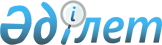 О признании утратившими силу некоторых постановлений акимата района имени Габита Мусрепова Северо-Казахстанской областиПостановление акимата района имени Габита Мусрепова Северо-Казахстанской области от 20 мая 2020 года № 134. Зарегистрировано Департаментом юстиции Северо-Казахстанской области 21 мая 2020 года № 6310
      В соответствии с пунктом 2 статьи 31 Закона Республики Казахстан от 23 января 2001 года "О местном государственном управлении и самоуправлении в Республике Казахстан", статьей 27 Закона Республики Казахстан от 6 апреля 2016 года "О правовых актах" акимат района имени Габита Мусрепова Северо-Казахстанской области ПОСТАНОВЛЯЕТ:
      1. Признать утратившими силу некоторые постановления акимата района имени Габита Мусрепова Северо-Казахстанской области согласно приложению к настоящему постановлению.
      2. Коммунальному государственному учреждению "Аппарат акима района имени Габита Мусрепова Северо-Казахстанской области" в установленном законодательством Республики Казахстан порядке обеспечить:
      1) государственную регистрацию настоящего постановления в Республиканском государственном учреждении "Департамент юстиции Северо-Казахстанской области Министерства юстиции Республики Казахстан";
      2) размещение настоящего постановления на интернет-ресурсе акимата района имени Габита Мусрепова Северо-Казахстанской области после его официального опубликования.
      3. Контроль за исполнением настоящего постановления возложить на исполняющего обязанности руководителя аппарата акима района имени Габита Мусрепова Северо-Казахстанской области.
      4. Настоящее постановление вводится в действие по истечении десяти календарных дней после дня его первого официального опубликования. Перечень утративших силу некоторых постановлений акимата района имени Габита Мусрепова Северо-Казахстанской области
      1. Постановление акимата района имени Габита Мусрепова Северо-Казахстанской области "Об утверждении регламентов государственных услуг в сфере земельных отношений" от 29 июня 2012 года № 223 (опубликовано 3 сентября 2012 года в районной газете "Новости Приишимья", зарегистрировано в Реестре государственной регистрации нормативных правовых актов под № 13-5-150).
      2. Постановление акимата района имени Габита Мусрепова Северо-Казахстанской области "Об утверждении регламентов государственных услуг в сфере образования" от 29 июня 2012 года № 224 (опубликовано 3 сентября 2012 года в районной газете "Новости Приишимья", зарегистрировано в Реестре государственной регистрации нормативных правовых актов под № 13-5-151).
      3. Постановление акимата района имени Габита Мусрепова Северо-Казахстанской области "Об утверждении регламента электронной государственной услуги "Регистрация детей дошкольного возраста (до 7 лет) для направления в детские дошкольные учреждения Республики Казахстан" от 31 июля 2012 года № 281 (опубликовано 24 сентября 2012 года в районной газете "Новости Приишимья", зарегистрировано в Реестре государственной регистрации нормативных правовых актов под № 13-5-154).
      4. Постановление акимата района имени Габита Мусрепова Северо-Казахстанской области "Об утверждении регламента электронной государственной услуги "Назначение государственной адресной социальной помощи" от 31 июля 2012 года № 283 (опубликовано 8 октября 2012 года в районной газете "Новости Приишимья", зарегистрирован в Реестре государственной регистрации нормативных правовых актов под № 1820).
					© 2012. РГП на ПХВ «Институт законодательства и правовой информации Республики Казахстан» Министерства юстиции Республики Казахстан
				
      Аким района 

А. Тастемиров
Приложение к постановлению акимата района имени Габита Мусрепова Северо-Казахстанской области от 20 мая 2020 года № 134